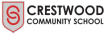 Shakespeare Road, Eastleigh, Hampshire, SO50 4FZ  Cherbourg Road, Eastleigh, SO50 5EL Telephone: 023 8064 1232 Fax: 023 8062 9373  Email: krista.dawkins@crestwood.hants.sch.uk  11 – 16 Mixed Comprehensive NOR 1,450 (across two campuses)  Head Teacher: Krista Dawkins  Teacher of English (Part-time or Full-time) To start as soon as possible MPR/ UPR (depending on experience) Crestwood Community School is one school, with two campuses serving central Eastleigh. We are looking to appoint an enthusiastic and ambitious person as a Teacher of English to start as soon as possible. The English Faculty is an exceptionally upbeat, forward-thinking, and innovative department, which is cohesive, team-spirited and collaborative. We are looking for someone who can play an active role in contributing to the already high standards within the faculty, fostering an inquisitive approach to English and inspiring a love of reading.  This role would suit an experienced teacher or an ECT looking for their first post after qualifying. Crestwood Community School had an Ofsted inspection in February 2024, which confirmed that we continue to be a ‘good’ school. The report stated that at Crestwood “there is a welcoming, friendly atmosphere”. They also said that “teachers and support staff, including those in the early stages of their career, are proud to work at the school. They particularly value school leader's careful consideration of their workload and well-being so that they can focus their efforts fully on pupils’ education.” In addition, Ofsted report that “many pupils, staff and parents describe the school as a ‘big family’. This is a happy school, where staff and students want to be. The #Crestwoodfamily pervades through everything we do. o.  We will ensure that the successful candidate has: ● comprehensive induction including a dedicated mentor ● continuous professional learning, development and improvement ● the opportunity to contribute to raising standards for all our students Please download further details and a Hampshire Teaching Application form from the school website www.crestwood.hants.sch.uk located under the School Information / Vacancies tab.  Please note we cannot accept a CV as a means of application. Closing date:  5th July 2024 12pmCrestwood Community School and Hampshire County Council are committed to safeguarding and promoting the welfare of children and young people and expect all staff and volunteers to share this commitment. We will ensure that all our recruitment and selection practices reflect this commitment. All successful candidates will be subject to Disclosure and Barring Service checks along with other relevant employment checks.Information for applicants for the post of Teacher of English Salary: 				MPR/ UPR (depending on experience)Closing date for applications: 	 5th July 2024 12pmWe are looking to appoint a part-time or full-time Teacher of English to start in September 2024, if you are an ECT the post is commencing 1st July 2024. We are seeking someone who will be ambitious for our students and committed to achieving excellence in English. The challenge for the successful applicant will be to contribute to further developing an already strong subject and continue to raise standards at both KS3 and GCSE. As a school we take staff well being seriously. We offer staff the following: ● wellbeing weeks, with no commitments scheduled after school ● free lunch every day ● free tea and coffee ● half termly cooked breakfasts  ● accrued inset days, taken as twilights, giving staff an additional 4 days off a year ● One wellbeing day per year (during term-time), to be taken at their chosen time (after a  ualifying period)  ● weekly thank you bulletin ● birthday cards ● heads discretionary leaves of absence for family events ● acts of random kindness ● access to mental health first aiders Our Ofsted report from February 2024 stated that at Crestwood “there is a welcoming, friendly atmosphere”. They also said that “teachers and support staff, including those in the early stages of their career, are proud to work at the school. They particularly value school leader's careful consideration of their workload and well-being so that they can focus their efforts fully on pupils’ education.” In addition, Ofsted report that “many pupils, staff and parents describe the school as a ‘big family’ The English faculty is a key faculty across both campuses. We appointed a new Achievement Leader in April 2023 (following the promotion of the incumbent to Assistant Headteacher) who is a leading practitioner and has links with Winchester University. The Achievement Leader is enthusiastic, approachable and highly supportive. She works with the faculty to promote collaborative planning, enhance teaching and learning, and to drive up standards of achievement and attainment.  The faculty comprises an Achievement Leader working with three Assistant Achievement Leaders, nine main scale teachers and an Assistant Headteacher. They are a cohesive team and have a strong commitment towards the highest standards of teaching and learning through a thematic, coherent and engaging curriculum.We are one school over two campuses, serving the children of central Eastleigh, which is a vibrant town, with large amounts of development in both business and residential areas. There has been an expansion in the primary sector with several local schools undergoing expansion to their buildings to accommodate the growth in student numbers. Crestwood merged with the former Quilley School in 2016 to provide one secondary school for Eastleigh, something new and exciting, offering high quality education for the children of Eastleigh. In 2022 we became oversubscribed in every year group and are operating a waiting list across both campuses. The two campuses are situated at Shakespeare Road and Cherbourg Road and both offer the same high quality education to all year groups with little movement of students. Staff are predominantly one campus based but may be expected to teach across both sites, whilst playing an active part in their innovative and high-performing teams. Across both campuses we have been successful in establishing a strong culture and ethos, typified by the #Crestwoodfamily. As Head Teacher I have a clear vision and an absolute determination to improve the provision of education across Eastleigh.  We care deeply about our school, the staff, the students and the community we serve, we are a school with a heart. We as a school are clear about our improvement agenda and we work cohesively as a school wide team. As this was our fifth consecutive “good” grading it demonstrates that at Crestwood we are continually providing a consistent quality in all we do, against a backdrop of tougher standards and criteria to be judged against. The English Faculty is a leading faculty across both campuses. The faculty teaches both Language and Literature and follows AQA syllabus at KS4. In English, students will have seven 75 minutes per fortnight. At Key Stage 3, they explore a wide range of topics focusing on a variety of themes over the three years. Within each theme, students study a breadth of texts ranging from Lightning Strike, Rat and The Giver. All Key Stage 3 students also take part in the Accelerated Reader program, regularly visit the library and undertake ‘word study’ to unpick the morphology and etymology of key vocabulary. The faculty frequently take part in author and poet workshops to further broaden students’ exposure to a variety of texts. At Key Stage 4, students study Language and Literature through an interweaving curriculum, focusing on An Inspector Calls, Macbeth, Love & Relationship poetry and A Christmas Carol as their GCSE set texts. Students are able to experience these texts through a range of extracurricular trips and visits as well as their study in the classroom.  We have enhanced our campuses significantly over the past few years. We have refurbished nearly all areas across the school. We have had a new crescent area and roof at Shakespeare which has enhanced the building significantly. The Cherbourg Campus is situated between the town’s two post-16 providers. The site is well maintained with specialist facilities in excellent condition throughout, including 5 new Science rooms and refurbished Sports Hall. In totality we are a school continually on the up and have a can-do-more attitude. As a new member of staff you will be well supported: we have a comprehensive induction process, and you will be given an Induction Mentor and a ‘professional buddy’. We hold the Investors in People Gold standard, and see professional learning as a major strategic priority.For the successful candidate, a commitment to raising standards and a passion for developing young adults is essential: this entails a commitment to all learners, to excellence for all, and a belief that a good school makes a significant difference to learners’ life chances, levels of  attainment and the wellbeing of the community as a whole. Your application should comprise a completed Hampshire teaching application form, and a letter in which you should outline your experience to date, the reasons for your interest in the post and your suitability for it. Please include a paragraph on your philosophy of English teaching and what specialisms you could bring to Crestwood Community School.  Applications, with the names and addresses of two referees, should be returned to me, Krista Dawkins, Head Teacher at hr@crestwood.hants.sch.uk.  We look forward to hearing from you. Krista DawkinsPerson Specification for Teacher of EnglishArea Essential Desirable Qualifications Graduate with QTS, or qualifying in 2024 Subject specialist qualifications in  EnglishProfessional  Development Teaching practice in secondary schools Up-to-date INSET in English. Knowledge of recent curriculum  changes in these subjects. Knowledge of the recent RSE changes to  statutory guidance Experience Proven classroom management skills  Ability to teach EnglishExperience of working with  children in another role  Experience of teaching GCSE EnglishKnowledge  and skills Proven ability to build positive  relationships with students and staff  Ability to be an effective team member  A working knowledge of the English  curriculum at both KS3 and GCSEClear understanding of strategies to  develop the learning process  for all students  Good understanding of how to  use data to promote progress  Good understanding of vocabulary  instructionPersonal  attributesReflective and analytical practitioner Capacity for hard work with enthusiasm,  humour and energy for achieving the  best for all students Ability to inspire children Tenacity and ability to stay calm under  pressure Ability to provide rigorous and energetic  learning experiences  Good organisational skills High expectations of high standards of  academic attainment, achievement and  ethos Good health, stamina, resilience 